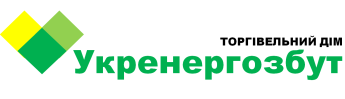 ЗАТВЕРДЖЕНОПостанова Національної комісії, щоздійснює державне регулювання у сферах енергетики та комунальних послуг30 вересня 2015 року № 2500 Зареєстрованов Міністерстві юстиції України06 листопада 2015 р. за № 1386/27831ТИПОВИЙ ДОГОВІРпостачання природного газу побутовим споживачамІ. Загальні положенняЦей Типовий договір постачання природного газу побутовим споживачам (далі - Договір) є публічним і регламентує порядок та умови постачання природного газу Споживачу як товарної продукції Постачальником.Умови цього Договору розроблені відповідно до Закону України "Про ринок природного газу" та Правил постачання природного газу, затверджених постановою Національної комісії, що здійснює державне регулювання у сферах енергетики та комунальних послуг, від 30 вересня 2015 року № 2496 (далі - Правила постачання), та є однаковими для всіх побутових споживачів України.Цей Договір є договором приєднання, що укладається з урахуванням вимог статей 633, 634, 641, 642 Цивільного кодексу України на невизначений строк шляхом приєднання Споживача до умов цього Договору. Фактом згоди Споживача про приєднання до умов цього Договору є отримання Постачальником поданої Споживачем заяви-приєднання до умов договору постачання природного газу побутовим споживачам (далі - заява- приєднання) за формою, встановленою у додатку 1 до цього Договору, та/або сплачений Споживачем рахунок (квитанція) Постачальника за поставлений природний газ, а щодо постачальника, на якого в установленому чинним законодавством порядку покладені спеціальні обов'язки з постачання природного газу побутовим споживачам, - факт споживання природного газу відповідно до вимог Правил постачання та за умови, що у Споживача відсутній інший діючий постачальник (для забезпечення приєднання до умов договору постачання природного газу побутовим споживачам усіх діючих побутових споживачів, об'єкти яких знаходяться в межах закріпленої території постачальника із спеціальними обов'язками, останній в установленому порядку надсилає кожному побутовому споживачу заяву-приєднання разом із супровідним листом за формою, встановленою у додатку 2 до цього Договору).Терміни, що використовуються в цьому Договорі, мають такі значення:ЕІС-код - персональний код ідентифікації Споживача як суб’єкта ринку природного газу, присвоєний йому в установленому порядку Оператором ГРМ, до газових мереж якого підключений об’єкт Споживача;заява-приєднання - письмова заява-приєднання до умов Договору, складена Споживачем відповідно до вимог Договору, що містить персоніфіковані дані щодо Споживача та є невід’ємною частиною Договору;Оператор ГРМ - оператор газорозподільної системи, до газових мереж якого підключений об’єкт Споживача;особистий кабінет - особиста веб-сторінка Споживача на веб-сайті Постачальника, що містить персоніфіковані дані Споживача, статистичні дані про ціни та нарахування і сплату за Договором та іншу інформацію, пов’язану з виконанням Договору;персоніфіковані дані - персоніфіковані дані щодо Споживача (П.І.Б., ЕІС-код, види та способи розрахунку тощо), визначені в заяві-приєднанні, які є достатніми для проведення розрахунків за природний газ;Постачальник - Товариство з обмеженою відповідальністю «ЛТК Електрум» суб’єкт господарювання в особі директора Кошелюка Василя Васильовича, що здійснює діяльність з постачання природного газу на підставі ліцензії від 01.08.2017 року виданої Національною комісією, що здійснює державне регулювання у сферах енергетики та комунальних послуг, постанова № 984.сайт Постачальника (сайт) - веб-сайт Постачальника в мережі Інтернет, що визначений в заяві-приєднанні, який містить чинну редакцію Договору та Правил постачання, а також загальні умови постачання (у тому числі ціни), права та обов’язки Постачальника та Споживача, зазначення актів законодавства, якими регулюються відносини між Постачальником та Споживачем, наявні способи досудового вирішення спорів з Постачальником та іншу необхідну інформацію;Споживач - фізична особа, об’єкт якої фізично підключений до газорозподільної системи Оператора ГРМ.Інші  терміни,  що  не   визначені   в   цьому   Договорі,   мають   значення, передбачені Законом України "Про ринок природного газу" та Правилами постачання.Надалі за текстом цього Договору Постачальник та Споживач, коли вживаються окремо, іменуються - Сторона, коли спільно - Сторони.ІI. Предмет ДоговоруЗа цим Договором Постачальник зобов'язується постачати природний газ Споживачу в необхідних для Споживача об’ємах (обсягах), а Споживач зобов'язується своєчасно сплачувати Постачальнику вартість природного газу у розмірі, строки та порядку, що визначені цим Договором.Обов’язковою умовою для постачання природного газу Споживачу є наявність у Споживача укладеного в установленому порядку з Оператором ГРМ договору розподілу природного газу, на підставі якого Споживач набуває право правомірно відбирати газ із газорозподільної системи.Використання природного газу може здійснюватися Споживачем виключно на власні побутові потреби, у тому числі для приготування їжі, підігріву води та опалення своїх жилих приміщень, що не включає професійну та комерційну діяльність.Відносини Сторін, що є предметом цього Договору, але не врегульовані ним, регулюються згідно із Законом України «Про ринок природного газу», Правилами постачання, Кодексом газотранспортної системи, затвердженим постановою НКРЕКП від30 вересня 2015 року № 2493, Кодексом газорозподільних систем, затвердженим постановою НКРЕКП від 30 вересня 2015 року № 2494.IІI. Надійність та якість газопостачанняДля забезпечення безперервного постачання природного газу Споживачу Постачальник зобов’язується здійснювати своєчасну закупівлю природного газу в обсягах, які за належних умов забезпечать задоволення попиту на споживання природного газу Споживачем.Постачальник зобов’язується забезпечити якість комерційних послуг, які надаються Споживачу за цим Договором, що передбачає вчасне та повне інформування Споживача про умови постачання, ціни на природний газ та вартість надаваних послуг, роз’яснення значення актів законодавства, якими регулюються відносини Сторін, ведення точних та прозорих розрахунків із Споживачем, докладання всіх можливих зусиль для вирішення спірних питань шляхом досудового врегулювання.Ціна, порядок обліку та оплати природного газуСпоживач розраховується з Постачальником за природний газ за ціною, що становить ________ грн. за 1 куб.м., з додаванням тарифу на послуги з транспортування (послуги розподілу потужності).Ціна на газ має зазначатися Постачальником у платіжних документах (рахунках та/або квитанціях абонентської книжки) про сплату послуг за цим Договором, у тому числі у разі її зміни.У випадках застосування до Споживача диференційованих цін на природний газ суми, вказані в рахунках, відображають кожну таку диференційовану ціну окремо.Розрахунковим періодом за цим Договором є календарний місяць.Об’єм (обсяг) постачання та споживання природного газу Споживачем за розрахунковий період визначається одним із нижченаведених способів:за даними Оператора ГРМ за підсумками розрахункового періоду, що містяться в базі даних Оператора газотранспортної системи та доведені Споживачу Оператором ГРМ відповідно до умов договору розподілу природного газу;або за плановими величинами середньомісячного споживання газу в опалювальний або міжопалювальний період.Якщо об’єми (обсяги) постачання та споживання природного газу будуть визначатись за плановими величинами, їх значення не можуть використовуватися Постачальником при здійсненні балансування газотранспортної системи України. При цьому Постачальник зобов’язується не рідше одного разу на шість місяців здійснювати звіряння фактичного об’єму (обсягу) споживання природного газу за даними Оператора ГРМ та проводити відповідний перерахунок Споживачу.За відхилення нарахованих сум за плановими величинами та величинами фактичного споживання за даними Оператора ГРМ пеня не стягується.Розрахунки Споживача за цим Договором здійснюються за рахунками та/або квитанціями абонентської книжки Постачальника. Спосіб оплати має бути визначений Споживачем в заяві-приєднанні.При цьому Споживач не обмежується у праві здійснювати оплату за цим Договором через банківську платіжну систему, шляхом он-лайн переказу, поштового переказу, внесення готівки через касу Постачальника та в інший не заборонений чинним законодавством спосіб.При розрахунку за квитанціями абонентської книжки Постачальника Споживач самостійно розраховує суму платежу та сплачує його Постачальнику не пізніше 10 числа місяця, наступного за розрахунковим.Оплата рахунка Постачальника про сплату послуг за цим Договором має бути здійснена Споживачем в термін, визначений в рахунку, який не може бути меншим п’яти робочих днів з моменту отримання Споживачем цього рахунка.Усі платіжні документи, що виставляються Постачальником Споживачу, мають містити чітку інформацію про суму платежу, порядок та строки оплати, що погоджені Сторонами цього Договору.Оплата вартості послуг з газопостачання за цим Договором здійснюється Споживачем виключно шляхом перерахування коштів на поточний рахунок Постачальника.Виключенням є постачальник, на якого в установленому законодавством порядку покладені спеціальні обов'язки, якому кошти мають перераховуватися на поточний рахунок зі спеціальним режимом використання.Поточний рахунок зазначається у платіжних документах Постачальника, у тому числі у разі його зміни.У разі отримання субсидії та/або пільг з оплати природного газу Споживач вносить плату за цим Договором в установленому законодавством порядку, але за умови, що Постачальник є суб’єктом, на якого в установленому законодавством порядку покладені спеціальні обов’язки.Інформація про  наявність  пільг  на  дату  укладення  цього  Договору  визначається  у заяві-приєднанні. Якщо в подальшому Споживач чи його члени сім’ї набудуть права на пільги з оплати природного газу, Споживач повинен невідкладно звернутися до Постачальника з письмовою заявою та документами, що підтверджують право на пільги.Якщо Споживач не здійснив оплату за цим Договором протягом десяти днів після встановленого строку, Постачальник має право здійснити заходи з припинення постачання природного газу Споживачу у порядку, визначеному цим Договором.У разі порушення Споживачем строків оплати за цим Договором Споживач сплачує за вимогою Постачальника пеню у розмірі подвійної облікової ставки Національного банку, що діяла в період, за який сплачується пеня, від суми простроченого платежу за кожен день прострочення платежу.У разі виникнення у Споживача заборгованості за послуги з газопостачання за цим Договором Споживач повинен звернутися до Постачальника із заявою про складення графіка погашення заборгованості на строк не більше 12 місяців та за вимогою Постачальника подати довідки, що підтверджують неплатоспроможність Споживача. Графік погашення заборгованості оформлюється додатком до цього Договору або окремим договором про реструктуризацію заборгованості. Укладення Сторонами та дотримання Споживачем графіка погашення заборгованості не звільняє Споживача від здійснення поточних платежів за цим Договором.У разі відсутності графіка погашення заборгованості Постачальник має право грошові кошти, отримані від Споживача в поточному розрахунковому періоді, зарахувати в рахунок погашення існуючої заборгованості Споживача відповідно до черговості її виникнення.У разі недотримання графіка погашення заборгованості або прострочення оплати поточних платежів Постачальник має право здійснити заходи з припинення постачання природного газу Споживачу у порядку, визначеному цим Договором.Якщо Споживач не погоджується з рахунком Постачальника (не згоден із розрахованою сумою тощо) та має намір оскаржувати його, Споживач сплачує рахунок у тій частині, що ним не оспорюється.При цьому Споживач у зручний для нього спосіб (за телефоном, визначеним на сайті Постачальника, через особистий кабінет або письмово) має звернутися до Постачальника за відповідними роз’ясненнями.У разі отримання такого звернення Постачальник зобов’язується невідкладно та у термін, достатній для його аналізу (не перевищуючи терміни, встановлені законодавством), надати відповідне роз’яснення чи здійснити перерахунок Споживачу.До вирішення спору по суті величина нарахування встановлюється відповідно до даних Постачальника.Якщо Споживач обере на відповідний розрахунковий період іншого постачальника або буде ініціювати розірвання чи припинення цього Договору, він має в установленому Правилами постачання порядку попередити про це діючого Постачальника та повністю розрахуватися з ним відповідно до умов цього Договору. За наявності простроченої заборгованості за послуги з газопостачання за цим Договором перед діючим Постачальником Споживач не має права обирати на розрахунковий період іншого (ніж діючий) постачальника.Права та обов'язки СпоживачаСпоживач має право:отримувати послуги постачання природного газу на умовах, зазначених у цьому Договорі;у чіткий та прозорий спосіб безоплатно отримувати всю інформацію стосовно його прав та послуг, що надаються Постачальником, та інформацію про ціну природного газу, порядок оплати за спожитий природний газ, а також іншу інформацію, що має надаватись Постачальником відповідно до чинного законодавства та/або цього Договору;безоплатно отримувати інформацію про обсяги та інші показання власного споживання природного газу;звертатися до Постачальника для вирішення будь-яких питань, пов’язаних з виконанням цього Договору;вимагати від Постачальника надання письмової форми цього Договору, завіреної печаткою (за наявності) Постачальника;вимагати від Постачальника пояснень щодо отриманих рахунків і у випадку незгоди з порядком розрахунків або розрахованою сумою вимагати проведення звірки розрахункових даних та/або оскаржувати їх в установленому цим Договором порядку;проводити звіряння фактичних розрахунків з підписанням відповідного акта;за умови відсутності заборгованості за цим Договором перед Постачальником перейти на постачання природного газу до іншого постачальника та/або достроково призупинити чи розірвати цей Договір у встановленому цим Договором порядку;оскаржувати будь-які несанкціоновані, неправомірні чи інші дії Постачальника, що порушують права Споживача, та брати участь у розгляді цих скарг на умовах, визначених чинними нормативно-правовими актами та цим Договором;отримувати відшкодування збитків від Постачальника, що понесені Споживачем у зв’язку з невиконанням або неналежним виконанням Постачальником своїх зобов’язань перед Споживачем, відповідно до чинних нормативно-правових актів та/або цього Договору;мати інші права, передбачені чинними нормативно-правовими актами та цим Договором.Споживач зобов’язаний:забезпечувати своєчасну та повну оплату послуг Постачальника згідно з умовами цього Договору;укласти в установленому порядку договір розподілу природного газу з Оператором ГРМ для набуття права правомірного відбору газу із газорозподільної системи та фізичної доставки газу до межі балансової належності об’єкта Споживача;своєчасно повідомляти Постачальника про всі зміни щодо персоніфікованих даних в заяві-приєднанні;раціонально використовувати природний газ, обережно поводитися з газовими приладами і пристроями та використовувати отриманий природний газ виключно для власних побутових потреб;не допускати несанкціонованого відбору природного газу;не пізніше ніж за двадцять днів до звільнення приміщення або повного припинення споживання природного газу письмово повідомити Постачальника про розірвання цього Договору та розрахуватися за спожитий природний газ;проводити на вимогу Постачальника звіряння фактично використаних обсягів природного газу з підписанням відповідного акта та пред’являти платіжні документи на вимогу Постачальника для перевірки правильності оплати;відшкодовувати Постачальнику збитки, понесені ним у зв’язку з невиконанням або неналежним виконанням Споживачем своїх зобов’язань перед Постачальником, відповідно до чинних нормативно-правових актів та/або цього Договору;в установленому порядку своєчасно повідомити Постачальника про перехід на поставку природного газу до іншого постачальника та остаточно розрахуватись з діючим Постачальником за цим Договором;здійснити відповідні заходи з укладання договору постачання природного газу з іншим постачальником у разі отримання від діючого Постачальника повідомлення про неможливість подальшого виконання цього Договору;безперешкодно допускати у свої житлові та підсобні приміщення, де розташовані газові прилади і пристрої, лічильники газу, представників Постачальника після пред'явлення ними відповідних службових посвідчень для звіряння показань фактично використаних обсягів природного газу;виконувати інші обов’язки, покладені на Споживача чинними нормативно- правовими актами та цим Договором.VІ. Права і обов'язки ПостачальникаПостачальник має право:отримувати від Споживача плату за поставлений природний газ;контролювати правильність оформлення Споживачем платіжних документів;ініціювати припинення постачання природного газу Споживачу у порядку та на умовах, визначених цим Договором та чинним законодавством;безперешкодного доступу до лічильників газу Споживача для перевірки показань фактично використаних Споживачем обсягів природного газу;проводити разом зі Споживачем звіряння фактично використаних обсягів природного газу з підписанням відповідного акта;отримувати відшкодування збитків від Споживача, що понесені Постачальником у зв’язку з невиконанням або неналежним виконанням Споживачем своїх зобов’язань перед Постачальником, відповідно до умов цього Договору та чинного законодавства;мати інші права, передбачені чинними нормативно-правовими актами і цим Договором.Постачальник зобов’язується:забезпечити безперервне постачання природного газу в порядку та на умовах, передбачених цим Договором;забезпечувати належну якість надання послуг з постачання природного газу відповідно до вимог чинного законодавства та цього Договору;обчислювати і виставляти рахунки Споживачу за поставлений природний газ відповідно до вимог, передбачених цим Договором;надавати Споживачу інформацію про свої послуги, ціни на природний газ, порядок оплати за спожитий природний газ, іншу інформацію, що вимагається чинними нормативно-правовими актами, а також інформацію про ефективне споживання природного газу. Така інформація оприлюднюється на сайті Постачальника і безкоштовно надається Споживачу на його запит;публікувати на сайті (і в передбачених законодавством випадках в засобах масової інформації) детальну інформацію про зміну ціни на природний газ за п'ять днів до введення її у дію;видавати Споживачеві безоплатно розрахункові книжки з бланками квитанцій, платіжні документи та форми звернень;розглядати в установленому законодавством порядку звернення Споживача, зокрема з питань нарахувань за природний газ, і за наявності відповідних підстав задовольняти його вимоги;забезпечувати належну організацію власної роботи для можливості передачі та обробки звернення Споживача з питань, що пов’язані з виконанням цього Договору;приймати плату за надані послуги будь-яким із способів, що передбачені цим Договором;відшкодовувати збитки, понесені Споживачем у випадку невиконання або неналежного виконання Постачальником своїх зобов’язань за цим Договором;інформувати Споживача про умови гарантованого постачання природного газу постачальником, на якого в установленому законодавством порядку покладені спеціальні обов’язки із постачання природного газу побутовим споживачам;забезпечувати конфіденційність даних, які отримуються від Споживача;протягом трьох днів від дати, коли Постачальнику стало відомо про неспроможність продовжувати постачання природного газу Споживачу, він зобов’язується поінформувати Споживача про його право:вибрати іншого постачальника та про наслідки невиконання цього;перейти до постачальника, на якого в установленому порядку покладені спеціальні обов’язки (за його наявності), який не має права відмовити Споживачу в укладанні договору постачання природного газу;на відшкодування збитків, завданих у зв’язку з неможливістю подальшого виконання Постачальником своїх зобов’язань за цим Договором;виконувати інші обов’язки, покладені на Постачальника чинним законодавством та/або цим Договором.VIІ. Порядок припинення та відновлення газопостачанняЗа умови порушення Споживачем строків оплати за цим Договором, у тому числі за графіком погашення заборгованості та після встановленого цим Договором терміну, Постачальник має право звернутися до Оператора ГРМ з дорученням про припинення постачання природного газу Споживачу.Припинення газопостачання не звільняє Споживача від обов’язку сплатити заборгованість Постачальнику за цим Договором.Відновлення газопостачання Споживачу може бути здійснено за умови повного розрахунку Споживача за послуги з газопостачання за цим Договором або складання Сторонами графіка погашення заборгованості на умовах цього Договору та відшкодування витрат Постачальника на припинення та відновлення газопостачання.Якщо за ініціативою Споживача необхідно припинити газопостачання на об'єкт Споживача чи його окремі газові прилади для проведення ремонтних робіт, реконструкції чи технічного переоснащення тощо, Споживач має звернутися до Оператора ГРМ.VIIІ. Відповідальність СторінЗа невиконання або неналежне виконання своїх зобов’язань за цим Договором Сторони несуть відповідальність, передбачену цим Договором та чинним законодавством.Постачальник має право вимагати від Споживача відшкодування збитків, а Споживач відшкодовує збитки, понесені Постачальником, виключно у разі:порушення Споживачем строків розрахунків з Постачальником - в розмірі, погодженому Сторонами в цьому Договорі;відмови Споживача надати представнику Постачальника доступ до свого об’єкта, що завдало Постачальнику збитків, - в розмірі фактичних збитків Постачальника.Постачальник відшкодовує Споживачу збитки, понесені Споживачем у зв’язку з припиненням постачання газу Споживачу Оператором ГРМ на виконання неправомірного доручення Постачальника, в обсягах, передбачених Правилами постачання.Постачальник не відповідає за будь-які перебої у транспортуванні або розподілі природного газу, які стосуються функціонування, обслуговування та/або розвитку газотранспортної та/або газорозподільної системи, а також за будь-яке погіршення якості природного газу, що сталося з вини відповідального системного оператора.Порядок документального підтвердження порушень умов цього Договору, а також відшкодування збитків встановлюється Правилами постачання.ІХ. Порядок розв'язання спорівСторони намагаються вирішити всі спори та розбіжності стосовно виконання умов цього Договору шляхом переговорів.У разі недосягнення згоди щодо спірних питань шляхом переговорів Сторони мають право звернутися із заявою про вирішення спору до Регулятора чи його територіального підрозділу та/або передати спір на вирішення суду.Врегулювання спорів Регулятором чи його територіальним підрозділом здійснюється відповідно до затвердженого Регулятором порядку. Звернення до Регулятора чи його територіального підрозділу не позбавляє Сторони права на вирішення спору в судовому порядку.X. Форс-мажорСторони звільняються від відповідальності за часткове або повне невиконання зобов'язань за цим Договором, якщо це невиконання є наслідком непереборної сили (форс-мажорних обставин).Під форс-мажорними обставинами розуміють надзвичайні та невідворотні обставини, що об'єктивно унеможливлюють виконання зобов'язань, передбачених умовами цього Договору.Строк виконання зобов'язань за цим Договором відкладається на строк дії форс- мажорних обставин.Сторони зобов'язані негайно повідомити про форс-мажорні обставини та протягом чотирнадцяти днів з дня їх виникнення надати підтвердні документи щодо їх настання відповідно до законодавства.Виникнення форс-мажорних обставин не є підставою для відмови Споживача від сплати Постачальнику за послуги, які були надані до їх виникнення.XІ. Строк дії Договору та інші умовиЦей Договір укладається на невизначений строк та набирає чинності з моменту погодження (акцептування) Споживачем умов цього Договору.У разі внесення в установленому законодавством порядку змін до змісту Типового договору постачання природного газу побутовим споживачам, затвердженого Регулятором, Сторони погоджуються з такими змінами у цьому Договорі.За умови відсутності заборгованості та виконання своїх зобов’язань перед Постачальником Споживач має право розірвати цей Договір в будь-який час без сплати будь-яких штрафних санкцій чи іншої фінансової компенсації Постачальнику шляхом надання Постачальнику одностороннього письмового повідомлення щонайменше за три тижні до бажаної дати розірвання.Постачальник має право в односторонньому порядку розірвати цей Договір лише у разі припинення газопостачання Споживачу у випадках, передбачених цим Договором та Правилами постачання, шляхом надання Споживачу письмового повідомлення про намір розірвати цей Договір щонайменше за тридцять днів до бажаної дати розірвання.Дія цього Договору також припиняється у разі:втрати Постачальником ліцензії на постачання;банкрутства або припинення господарської діяльності Постачальником;зміни власника об’єкта Споживача.У разі якщо об'єкт споживача перебуває у власності (користуванні) кількох осіб, укладається один договір з одним із співвласників (користувачів) за умови письмовоїзгоди всіх інших співвласників (користувачів), про що робиться відмітка в заяві- приєднанні.У разі звільнення займаного приміщення (остаточного припинення користування природним газом) Споживач зобов'язаний повідомити про це Постачальника не пізніше ніж за двадцять робочих днів до дня звільнення приміщення (остаточного припинення користування природним газом) та остаточно з ним розрахуватись за цим Договором до вказаного Споживачем дня звільнення приміщення (остаточного припинення користування природним газом) включно.У разі неповідомлення або несвоєчасного повідомлення Споживачем Постачальника про звільнення приміщення (остаточне припинення користування природним газом) Споживач зобов'язаний здійснювати оплату послуг за цим Договором, виходячи з умов цього Договору.Усі повідомлення за цим Договором вважаються зробленими належним чином у разі, якщо вони здійснені в письмовій формі та надіслані рекомендованим листом, вручені кур’єром або особисто за зазначеними в цьому Договорі адресами Сторін. Датою отримання таких повідомлень буде вважатися дата їх особистого вручення або дата поштового штемпеля відділу зв'язку за місцезнаходженням одержувача.Споживач зобов’язується у місячний строк повідомити Постачальника про зміну будь-якої інформації та даних, зазначених в заяві-приєднанні.Директор 	С. О. ІванчукПОСТАЧАЛЬНИКТОВАРИСТВО З ОБМЕЖЕНОЮ ВІДПОВІДАЛЬНІСТЮ «ТОРГІВЛЕНЬИЙ ДІМ «УКРЕНЕРГОЗБУТ»Адреса:  02000, м.Київ, Голосіївський район, проспект Науки, будинок 50Код ЄДРПОУ: 43217697ІПН: 432176926593 EIC: Банківські деталі:р/р UA533226690000026039300301075 (UAH) в АТ «Ощадбанк», МФО 322 669 Телефон:+38 050 783 10 20 E-mail: contact@uez.com.ua Веб-сайт: uez.com.ua Платник податку на прибуток на загальних підставах